Informacja o zgłoszeniubudowy, o której mowa w art. 29 ust. 1 pkt 1-3 Garwolin dnia 18.08.2022 r.B.6743.757.2022.ACI n f o r m a c  j ao dokonaniu zgłoszeniaZgodnie z art. 30a pkt 1 ustawy z dnia 7 lipca 1994 roku – Prawa budowlane (tekst jednolity Dz.U. z 2021 roku. poz. 2351 ze zm.) informuje, że w Starostwie Powiatowym w Garwolinie w dniu 17.08.2022 roku ZOSTAŁO DORĘCZONE (ZŁOŻONE) przez Panią Izabelę Targońską i Pana Marcina Targońskiego ZGŁOSZENIE DOTYCZĄCE ZAMIARU PRZYSTĄPIENIA DO BUDOWY sieci wodociągowej na działce Nr 3434/4 położonej w Garwolinie- Starosta Powiatu Garwolińskiego 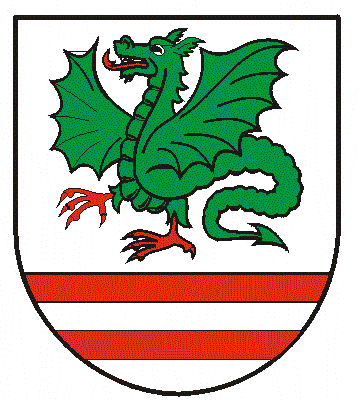 